Подготовил учитель физической культуры: Кулиев Р.Н. Дата:  Учащиеся и родители 0 класса Спортивное  мероприятия «Папа, мама, я – спортивная семья!»Цель: пропагандировать здоровый образ жизни, способствовать приобщению семьи к физкультуре и спорту; продолжать укреплять физическое и психическое здоровье детей в содружестве с семьями.Задачи:формирование здорового образа жизни семей дошкольников;воспитание физической культуры и нравственной сплоченности семьи;развитие спортивных и двигательных умений и навыков у детей и взрослых;укрепление отношений между детским садом и семьёй;воспитание чувства коллективизма, сопереживания;Оборудование: мячи резиновые, баскетбольные, волейбольные; обручи; гимнастические скамейки; стойки; канат; массажные коврики; фитболы.Место проведения праздника: спортивный зал.Участники соревнований: семейные команды в составе: папа, мама и ребенок.Оформление зала: флажки, шары, надпись- «Папа, мама, я – спортивная семья!»Ход праздника:Звучит веселая музыка. Болельщики рассаживаются в спортивном зале, в центр зала выходит ведущий. Музыка затихает.Ведущий: Добрый день, дорогие друзья! От всей души приветствуем вас на нашем празднике «Папа, мама, я – спортивная семья!» Сегодня у нас семейная встреча, и это здорово, что у нас есть стремление подружиться друг с другом. Приятно видеть людей с доброй, приветливой улыбкой и счастливым взглядом. А если это семья – это приятно вдвойне. 
И неважно, кто станет победителем в нашем, скорее шуточном состязании, а победитель обязательно будет, главное, чтобы все мы почувствовали атмосферу праздника, атмосферу доброжелательности, взаимного уважения и понимания.Итак, в спортивный зал приглашаются участники семейного спортивного праздника «Папа, мама, я – спортивная семья»!Ведущий: Встречайте наших участников:Представление семейных команд (команды выходят под фонограмму «Спортивная семья»:Давайте дружно поприветствуем друг друга традиционным физкультурным кличем: Физкульт —ура!! (хором): Я, ты, он, она  Мы – здоровая семья!  Мы – здоровая страна!  В нас вся сила, знаю я!  Ведущий 1: Быть здоровым – это модноВедущий 2: Быть здоровым – классно! Ведущий 1: Быть здоровым – не опасно! Ведущий 2: Здоровая семья сильная страна! Именно под этим девизом будет проходить сегодня мероприятия. А теперь представляю Вам наше жюри, которое будет внимательно следить за успехами наших команд.Представление членов жюри.Ведущий: В спортивный путь, друзья!И все дружно подтянись,Не зевай и не ленись,И как полагается перед соревнованьямиНа разминку становись!«Разминка» (разминка для родителей и детей под музыку)Ведущий: Разминку мы выполнили, теперь предлагаю семьям разделиться на 2 команды, каждая из которых получит варианты названия и девиз, в течение минуты обдумать и представить свою команду.  Отлично! Команды представлены, начинаем соревнования! А о названии первого конкурса нам поможет догадаться загадка:Был похож на мяч немножкоИ катался по дорожкам.Укатился ото всех,Кроме рыжей — вот так смех! (колобок)Наша 1 эстафета называется "Колобок"Ребенок - катит мяч по прямой до стойки и обратно;Мама - катит мяч змейкой между стойками туда и обратно;Папа - ведение мяча змейкой между стойками туда и обратно.Ведущий: Молодцы участники, а мы продолжаем соревнования.Кто преграды не боится?Кто к победе так стремится?Кто сильнее всех на свете?Кто быстрее всех на свете?Это мамы и их дети!Ведущий: Для участия в конкурсе приглашаются мамы с детьми2 эстафета «С мамой вдвоём»Мама держит в руках обруч. По сигналу должна катить обруч, а ребёнок должен проскакивать в него с одной и другой стороны. Добегаете до отметки и меняетесь местами. Побеждает команда, которая справится быстрее и без нарушений.Ведущий: Помните, каким образом путешествовала лягушка в сказке «Лягушка-путешественница»? Она заставила уток взять в клювы палку, а сама, уцепившись за неё, взлетела вместе со стаей. В этой эстафете участникам придется проделать примерно тоже самое.3 эстафета «Лягушка-путешественница»Папа и мама делают замочек из рук, на котором сидит ребенок, держась за шеи родителей. Побеждает та команда, которая первая придет к финишу.Ведущий: Когда-то это занятие было популярным во всех странах. Теперь это вид спорта, но поклонников у него не стало меньше. Наверное, никто из участников не откажется стать «всадником» и проскакать с ветерком верхом на лошади. Правда, лошади в этой эстафете не совсем обычные. Их заменят прыгающие мячи. Что делает настоящий всадник перед забегом? Вскакивает в седло, берет поводья в руки, стремительно ударяет по бокам лошади и, прикрикивая: «Но! Пошла!», двигается вперед. Давайте попробуем!.. Все хором кричат: «Но! Пошла!» 4 эстафета «Скачки»Все участники команд по очереди прыгают на мячах-лошадках (фитболы). Побеждает та команда, которая первая придет к финишу.Ведущий. Снова в плаванье выходят 
Пароход и пароходик, 
И спешит за пароходом 
Пароходик полным ходом, 
А устанет - пароходик
Так могучий пароход 
На буксир его берёт. Приглашаем на старт детей и пап.5 эстафета «Прокати ребёнка на спине»Папы преодолевают дистанцию с ребёнком на спине. Оббежать стойку передать эстафету, следующему участнику команды.		Ведущий. А сейчас мы предлагаем нашим командам немного отдохнуть. Пока наши команды отдыхают и набираются сил, мы объявляем конкурс для наших болельщиков.Конкурс – викторина для болельщиков.Ведущий: Сейчас, для болельщиков предлагаются вопросы спортивной викторины.Дорогие зрители, предлагаю сыграть в игру “Доскажи словечко”:Ведущий.     Продолжаем наши соревнования. Команды приглашаются на старт.Ох, друзья, скажу вам… что-то…
Прогуляться по болоту.
Сейчас попробуете сами…
Всё трясётся под ногами,
А зелёные полянки -
Настоящие обманки:
Наступил на середину -
И провалишься в трясину.6 эстафета «Перейди болото»Каждому участнику выдаются 2 – кочки (массажные коврики). Надо пройти путь по кочкам.7 эстафета «Бег пингвинов»: Участник, зажав волейбольный мяч между колен, прыгает до поворотного конуса, обежав его, бегом передает мяч папе, затем маме. В случае потери мяча подобрать его и продолжать соревнование. Побеждает команда, раньше закончившая эстафету.8 эстафета «Сороконожка» Команды по сигналу начинают двигаться в приседе, придерживая друг друга за талию.9 эстафета «Меткий глаз, точная рука» Каждый член команды набрасывает кольцо (обруч) на стойку. Ведущий. Подошло время нашей заключительной эстафеты.10 эстафета «Перетяни канат».Команды соревнуются в перетягивании.Ведущий: Подошел к завершению наш спортивный праздник «Папа, мама, я – спортивная семья». Поприветствуем еще раз наши дружные, спортивные семьи. Они сегодня доказали, что самое главное в семье, это – взаимопонимание, взаимопомощь, умение радоваться всем вместе.Мы сегодня шутили, играли.Ещё ближе друг другу мы стали.Так почаще вы улыбайтесьИ со спортом не расставайтесь!Всех благ вам в жизни и здоровья, богатства, мира и тепла.Семья, согретая любовью, всегда надежна и крепка.Чтоб ваш союз был в радость только,Чтоб дети были возле вас,Вам, дружным и спортивным скажем просто:«Будьте здоровы, в добрый час!»Ведущий. А теперь слово предоставляется жюри для подведенияитога наших соревнований.Слово предоставляется жюри.Результаты соревнований:
«Самая сплоченная семья» - 
«Самая находчивая семья» - 
«Самая быстрая, ловкая, умелая семья» - «Самая спортивная семья» -
Каждой семье можно смело присвоить титул «Самая дружная семья» Молодцы!«Пусть всё это проста игра,Но ею сказать мы хотели:Великое чудо семья!Храните её! Берегите её!Нет в жизни важнее цели!».До свидания! До новых встреч.Интернет-ресурсы:almanahpedagoga.ru/servisy/publik/publ?id=21264kopilkaurokov.ru/vneurochka/meropriyatia/vnieklass...aiasportivnaiasiemiaПриложение1. (варианты названий и девизов для команд)Команда «Интернет» Девиз: «Мы команда интернет – наш девиз проблемам - нет». Команда «Атас» Девиз: «Мы ребята просто класс, при виде нас кричат Атас!».Команда «Звёзды» Девиз: «Светить всегда, светить везде и помогать друзьям в беде».Команда: «Экстрим» Девиз: Мы команда экстрим всех задором заразим.Команда: «Стрела»Девиз: Как стрела, мы будем мчаться, вам за нами не угнаться!Команда «Позитив»Девиз: В спорте важен позитив, благодаря ему ты жив!Приложение 2. (эмблемы для участников соревнований)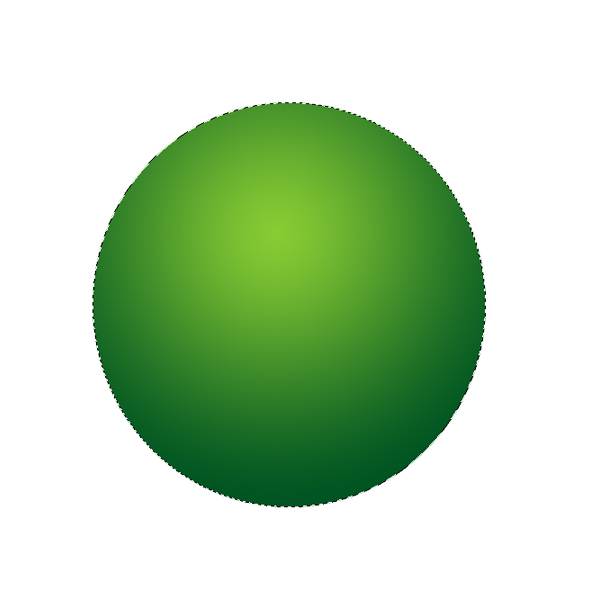 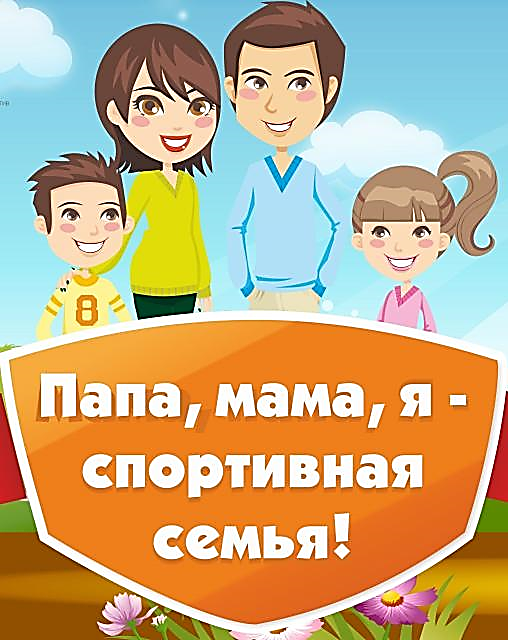 Утром раньше поднимайся,Прыгай, бегай, отжимайся.Для здоровья, для порядкаЛюдям всем нужна…(зарядка).-Кто делает по утрам зарядку?Хочешь ты побить рекорд?Так тебе поможет…(спорт).-Кто занимается в спортивных секциях?Ясным утром вдоль дорогиНа траве блестит роса.По дороге едут ногиИ бегут два колеса.У загадки есть ответ:Это мой…(велосипед)!Где можно ездить на велосипеде?Кто на льду меня догонит?Мы бежим вперегонки.А несут меня не кони,А блестящие…(коньки).-Кто умеет кататься на коньках?Чтоб большим спортсменом стать,Нужно очень много знать.Вам поможет здесь сноровка,И, конечно, …(тренировка)Кинешь в речку - он не тонет,Бьешь о стенку - он не стонет,Будешь оземь ты кидать,Станет кверху он летать. (мяч)Взял дубовых два бруска,Два железных полозка.На брусках набил я планки.Где же снег? Готовы: (санки)Ног от радости не чуя,С горки снежной вниз лечу я.Стал мне спорт родней и ближе.Кто помог мне в этом?.. (лыжи).Мчусь как пуля я вперед,Лишь поскрипывает ледИ мелькают огоньки.Кто несет меня? (коньки).Когда весна берет свое,И ручейки бегут звеня,Я прыгаю через нее,А она - через меня. (скакалка)Два березовых коняПо снегам несут меня.Кони эти рыжи,А зовут их…(лыжи).Я из ладонейВ ладони лечу –Смирно лежатьЯ никак не хочу! (мяч)	http://www.maam.ru/detskijsad/sportivnyi-prazdnik-papa-mama-ja-sportivnaja-semja-109864.html20%подсветитьhttp://kladraz.ru/blogs/chernova-sventlana-anatolevna/sportivnyi-konkurs.html